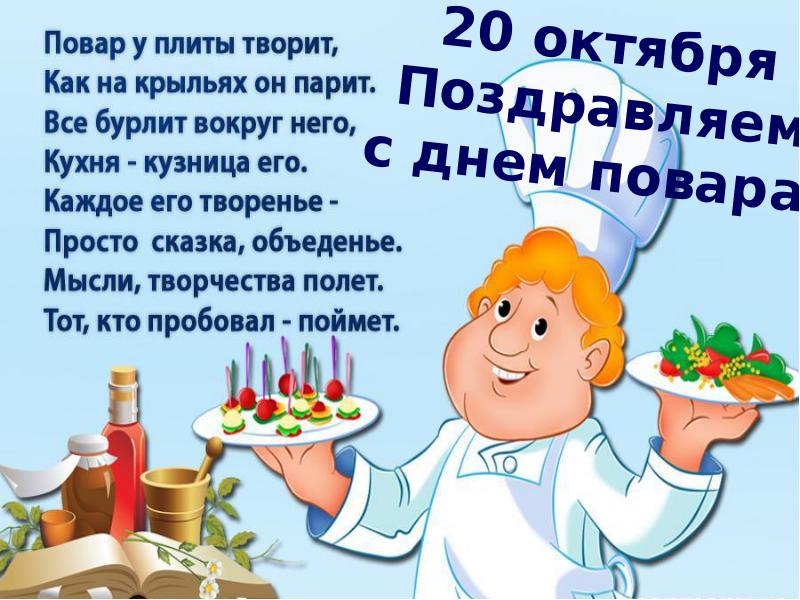                                                          Утверждаю                                                                    И.о.заведующего                                                                                     _________Н.В.БуньковаПлан мероприятий, посвященных Международному Дню повара(разработан в соответствии с распоряжением главы МГО и приказом начальника Отдела образования МГО)Составил зам.заведующего по УМР Пайкова А.Н., тел.89025854151МероприятиеДатаи время проведенияОрганизаторы(полное наименование организации, логотип)Круглый стол с приглашением родителей «Обсуждение результатов дегустации детского питания в соответствии с десятидневным меню»15.10.2018 в 13.30Муниципальное автономное дошкольное образовательное учреждение «Детский сад комбинированного вида № 51 «Родничок» Малышевского городского округа (МАДОУ № 51)Игровая программа « Мы веселые ребята- мы, ребята поварята»17.10.2018 в 11.00Муниципальное автономное дошкольное образовательное учреждение «Детский сад комбинированного вида № 51 «Родничок» Малышевского городского округа (МАДОУ № 51)Викторина среди поваров «Из воды и топора сварят кашу повара»17.10.2018 в 11.30Муниципальное автономное дошкольное образовательное учреждение «Детский сад комбинированного вида № 51 «Родничок» Малышевского городского округа (МАДОУ № 51)Создание презентации о работе поваров детского садаС 15-18 октябряМуниципальное автономное дошкольное образовательное учреждение «Детский сад комбинированного вида № 51 «Родничок» Малышевского городского округа (МАДОУ № 51)Изготовление картин и рисунков  с изображением овощей, фруктовС 15-18 октябряМуниципальное автономное дошкольное образовательное учреждение «Детский сад комбинированного вида № 51 «Родничок» Малышевского городского округа (МАДОУ № 51)Чествование работников пищеблока17.10.2018  в 12.00Муниципальное автономное дошкольное образовательное учреждение «Детский сад комбинированного вида № 51 «Родничок» Малышевского городского округа (МАДОУ № 51)Направление  ходатайства в адрес главы и начальника Отдела образования МГО  на награждение работников16 .10. 2018Муниципальное автономное дошкольное образовательное учреждение «Детский сад комбинированного вида № 51 «Родничок» Малышевского городского округа (МАДОУ № 51)